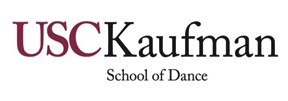 DANC 188A: Int. Style Ballroom Section 22441Fall 2022 2 UnitsDay: ThursdayTime: 4:00-5:50pm 	Location: KDC 107Instructor: Jesus Fuentes aka ‘Jay’Office: KDC 222Office Hours: TBAContact Info: jesusf@usc.eduCatalog Description Introduction to International Standard, International Latin, and American Style ballroom dances. Designed to introduce students to the fundamentals of ballroom dance, emphasizing partner connection, communication, and creativity, with the practical application of dance within a social setting.Course DescriptionIntroduction to International Standard, International Latin, and American Style ballroom dances. Designed to introduce students to the fundamentals of ballroom dance, emphasizing partner connection, communication, and creativity, with the practical application of dance within a social setting.Learning ObjectivesAcquaint student to various styles of music.Identify basic ballroom dance technique and terminology.Instruct both American and Latin styles of ballroom dance.Emphasis on focus, required for success in performance.Develop overall performance technique.Expand students’ horizons to different styles of social communication.Expound to students’ proper etiquette and decorum while dancing.Course NotesRegular attendance is mandatory.  Students will be permitted 1 absences during the semester.  Beginning with the 2rd absence, the grade will fall 4 points per class missed.  CLASSES MAY BE MADE UP BY ATTENDING ANY OTHER 188A CLASS.**Students must me be mindful and respectful of boundaries, students’ will experience physical contact with their peers. As developing adults experimenting with modes of expression, students may also experience a variety of emotions in the classroom. As such, it is imperative that the studio-classroom be a safe, inclusive, and respectful space for all students and faculty. Open and honest communication and respectful and considerate interactions are always expected and are a fundamental requirement of studying in the USC Kaufman School of Dance.*Personal Hygiene. Please make sure to attend to your personal hygiene. We will be closely interacting with one another, so please make sure you practice bathing, washing your hands, brushing your teeth, and more. For more information please visit https://www.healthline.com/health/personal-hygiene***Due to Covid and Monkey Pox, I am asking for everyone to mask up and get dress gloves***Required Readings and Supplementary MaterialsThere is no dress code, however, students should wear loose, comfortable clothing, unless otherwise instructed.  NO BACKLESS SHOES!!!  There is no required text. Various assignments offer the student exposure to performance art, including (when possible) the attendance of dance performances.  A written critique, approximately three pages, will be required. (*You can now take this course 2x)***Due to Covid and Monkey Pox, I am asking for everyone to mask up and get dress gloves***Description and Assessment of Assignments Students will actively demonstrate the use of ballroom dance skills through exercise and dance combinations.  Students will be required to attend “Dress-Up Day” which will be held on the last day of the dance which is being taught at the time. Grading BreakdownActive Participation 		50%             Midterm Examination		15%	- (Thursday, October 6, 2022)Final Examination 		15% Critique (2)                 		10%Term Paper		10%  Final Grade		CR/NCR   Assignment Submission PolicyParticipation includes being attentive and focused; actively participating in physical exercises, discussions,  and group activities; asking thoughtful questions; coming to class fully prepared; and exercising personal responsibility and consideration of others at all times. Texting/Chatting during class sessions via cell phone and/or other private message apps is considered highly disrespectful. Video Diary Log:Students may be asked to submit a video of you rehearsing the routine with a partner, this is a great way to get to know your classmates.  *Note this is part of your attendance.2 Critical Thinking Essay: In an effort to promote the awareness of dance as an art form, the Glorya Kaufman School of Dance requires a critical thinking essay of a live dance performance. This essay should be 1-2 pages, must have a program and a ticket to of the dance the paper pertains to. The paper can be expressive or analytical but must focus on the dance. This is a mandatory assignment. All papers will be due on your scheduled Final Exam Date…. Thursday, May 5th.*Luckily the BFA’s have a FREE performance during Midterms and at the end of the semester open to all…but YOU MUST SIGN UP on the Kaufman USC website. Also check out Visions and Voices for performances.Term Paper:A 3-4 page paper, double spaced Term Paper will be due on the on the scheduled final exam day. ** (Scheduled Final Time: Thursday, May 5, 2022 Location: KDC 107 Time: 7-9pm) ** Must Include: History of A ballroom dance (i.e. Tango, Cha-Cha…) and its significance or impact on society.  Paper must also contain a critical analysis of the dance in either a movie or live performance featuring the dance of topic chosen.Course Schedule: A Weekly BreakdownKSOD Policies Required in Syllabus Mental and Physical Health at Kaufman – see last pages of Syllabus for more information [This is language from Marisa Hentis] Physical and Mental wellbeing is crucial to being a performing artist. We are committed at USC Kaufman to assisting our students exceed their potential. If you have a medical appointment (i.e physician, physical therapy, psychology/counseling, dietetics, etc.) we ask that you attempt to schedule your appointments around class schedules. If your appointment time can only be scheduled during class time, this is an excused absence. Please inform the course coordinator that you have a medical appointment prior to the class. You do not need to clarify the type of medical appointment you are attending if you chose. Student Health:  phone number (213) 740-9355 (WELL). On call 24/7 
Free and confidential mental health treatment for students, including short-term psychotherapy, group counseling, stress fitness workshops, and crisis intervention.  Dr. Greco: Kelly.Greco@med.usc.edu Marisa Hentis: Hentis@usc.ed Names and Pronouns [This is language from Michael Gorse Supervisor at the USC LGBTQ Center.] In our classroom and at USC, every student has the right to be respected and referred to by their name and pronouns that correspond to their gender identity. Pronouns are words we use in place of names (e.g., he/she/they/ze), and for some people, they are an inherent piece of their identity. At any point through the course, please feel free to share with me if you would like me (and your classmates) to address you in a different way. I will not tolerate misgendering and disrespect of people’s names and pronouns in our classroom. Equity, Diversity and Inclusion This class takes place at a university committed to equity for all students, where diversity and inclusion are considered critical to the academic environment. In this classroom, free speech is respected, and civil discourse is expected, with a safe learning environment the priority. We will endeavor to use language that is respectful—sometimes being inquisitive and creative, because language changes all the time—particularly when it comes to differences in age, ethnicity, gender identity or expression, race or socioeconomic status.  “Call-In” Agreement Optional policy about calling people IN to the conversation about racial justice, as opposed to calling people out. [EXAMPLE] We as Kaufman faculty support conversations surrounding racial justice and encourage fostering a culture of calling people IN to the conversation as opposed to calling people out. Statement on Physical Contact As an embodied art form, dancing is a physical and an emotional act. In the process of studying dance, students often experience physical contact with their instructors and peers. Faculty members may use touch to provide proprioceptive and kinesthetic feedback to students; they may use touch to correct alignment, improve technique, and promote healthier movement practices. In some classes, particularly those involving partnering, students’ will experience physical contact with their peers. As developing artists experimenting with modes of expression, students may also experience a variety of emotions in the classroom. As such, it is imperative that the studio-classroom be a safe, inclusive, and respectful space for all students and faculty. Open and honest communication and respectful and considerate interactions are always expected and are a fundamental requirement of studying in the USC Kaufman School of Dance. Unless otherwise articulated to a faculty member or peer, consent to discipline-specific and appropriate touching is assumed. Students always have the right to revoke that consent and should express any discomfort they feel in the classroom to the faculty instructor or Vice Dean immediately. USC Kaufman seeks to nurture compassionate artists who respect the dignity, humanity, and personal embodied experience of all individuals. Music Rights Agreements The University of Southern California maintains blanket licensing agreements for music with the following organizations: American Society of Composers, Authors and Publishers (ASCAP), Broadcast Music, Inc. (BMI), Society of European Stage Authors and Composers (SESAC), and Global Music Rights (GMR). This gives the University, and its affiliate organizations, the ability to play music in specific situations ON THE CAMPUS without paying royalties to the artist. These situations include live performance, background and house music in performing arts spaces and hospitality venues, on the student radio station, and on the USC.edu domain. When choosing music for student choreography and performance, it is important to remember to stick within the repertory of these rights granting organizations or within the public domain (see below). Please be aware, that though USC does pay for these licensing, it ONLY covers live performance and the other criteria listed above when on the campus and usage by USC and its affiliates. This DOES NOT protect the student when posting their work on websites that monetize content, including social media and YouTube, or for use for self-promotion and public facing content. This is considered out of the bounds of the agreement and would require the student to enter into an agreement with the artist and their representation. In order to check if a piece of music you would like to use is within the grounds of the USC agreements, please refer to the online catalogs that the rights granting organizations provide: ASCAP: https://www.ascap.com/repertory BMI: https://repertoire.bmi.com SESAC: https://www.sesac.com/#!/repertory/search GMR: https://globalmusicrights.com/search Additionally, should you have any questions or need help to determine if a piece of music falls within the bounds of these agreements, please feel free to reach out to the Kaufman Production Coordinator (saccoman@usc.edu). Public Domain In the United States, artists or their trusts/organizations hold copyrights on work created for the life of the author plus seventy years. Beyond this, the creator’s repertoire is considered in the public domain and does not require licensure to use. For example, some bodies of work that fall within the public domain are the choreography of Marius Petipa, the music of Camille Saint-Saens, and the operas of Guiseppe Verdi. Please be aware that though this does mean the work itself is in the public domain, it may not specifically mean that the performance and/or recording is as well. If there is a band/orchestra/performer listed, (this may not always be the case) please make sure that they and/or their repertoire are represented by one of the rights granting organizations listed above. Again, should you have questions or need assistance, please feel free to reach out to the Production Coordinator.   Emergency Plan In the event of a university-wide emergency, guidance and directions will be shared by Campus Emergency Operations in all available outlets, including the website and TrojanAlerts. Students are encouraged to maintain close contact with all available communications avenues for updates to university operations.  USC Kaufman will abide by all university protocols and recommendations.  If the Kaufman Dance Center is not available when classes resume, students can receive updates from the school's Departmental Operations Center (DOC) on Ramo Lawn (between the Thornton School of Music and Norris Cinema, close to the Bing Theatre). USC Policies Required in Syllabus Technological Proficiency and Hardware/Software Required  Students will need an electronic device with access to Zoom and Blackboard for this course. They are asked to familiarize themselves with these two interfaces. Please see the links below for technology support. USC Technology Support Links  Zoom information for students Blackboard help for students Software available to USC Campus USC Technology Rental Program  We realize that attending classes online and completing coursework remotely requires access to technology that not all students possess. If you need resources to successfully participate in your classes, such as a laptop or internet hotspot, you may be eligible for the university’s equipment rental program. To apply, please submit an application. The Student Basic Needs team will contact all applicants in early August and distribute equipment to eligible applicants prior to the start of the fall semester. Synchronous Participation  In general, students should plan to attend every synchronous session for the classes in which they are enrolled, irrespective of when it occurs in their time zone. For this course, the weekly synchronous ZOOM session will be Mondays, from 10:00AM-11:40AM Pacific Time.  USC Shibboleth Log In  Students are expected to be signed-in to their USC account prior to the start of each Zoom class session to ensure a safe and smooth experience for all students.  Time Zone Accommodations  USC considers the hours from 7:00am to 10:00pm, in the local time zone for each student, as reasonable times for students to attend synchronous sessions or engage in synchronous learning activities or assessments. Should students be unable to attend synchronous sessions they are expected to watch the recorded Zoom session and any related PowerPoint presentations (both will be posted to Blackboard once done live) and complete the assignments for each week.  USC’s Nine International Offices Support for international students is also available through USC’s offices in Beijing, Shanghai, Hong Kong and South China, Taiwan, South Korea, India, UK and Europe, Brazil, and Mexico. Additional details and contact information can be found at https://global.usc.edu/global-presence/international-offices/.  Recording Online Classes  For the Fall 2020 semester, USC policy requires that all classes conducted online be recorded for asynchronous viewing with transcriptions made available.  “Camera On” Policy  For this course, students are expected to have their cameras on during synchronous online sessions. Students facing challenging situations (internet connectivity, illness, home environments, etc) are encouraged to use a virtual background, which will eliminate most privacy concerns, and earphones or headsets to improve audio quality. Please contact your professor directly for additional accommodations.  Netiquette and Participation Participation includes being attentive and focused; actively participating in physical exercises, discussions, breakout rooms, and group activities; asking thoughtful questions; coming to class fully prepared; and exercising personal responsibility and consideration of others at all times. Texting/Chatting during Zoom class sessions via cell phone and/or other private message apps is considered highly disrespectful.  Religious Holy Days Policies University policy grants students excused absences for observance of religious holy days. You must inform the professor at least one full week in advance to request such an excused absence. You will be given an opportunity to make up missed work if necessary. Statement on Academic Conduct and Support Systems [The current Statement on Academic Conduct and Support Systems is a required component of all USC syllabi and is updated regularly.  Faculty should use the latest version of the Statement on Academic Conduct and Support Systems found in the Curriculum Coordination Office’s Syllabus Template.  The Statement below is current as of Spring 2021.] Academic Conduct: Plagiarism – presenting someone else’s ideas as your own, either verbatim or recast in your own words – is a serious academic offense with serious consequences. Please familiarize yourself with the discussion of plagiarism in SCampus in Part B, Section 11, “Behavior Violating University Standards.” Other forms of academic dishonesty are equally unacceptable. See additional information in SCampus and university policies on scientific misconduct. Support Systems:  Counseling and Mental Health phone number (213) 740-9355 (WELL) On call 24/7 
Free and confidential mental health treatment for students, including short-term psychotherapy, group counseling, stress fitness workshops, and crisis intervention.  National Suicide Prevention Lifeline  Phone number 1 (800) 273-8255 On call 24/7 Free and confidential emotional support to people in suicidal crisis or emotional distress 24 hours a day, 7 days a week. Relationship and Sexual Violence Prevention Services (RSVP)  
Phone Number (213) 740-9355(WELL), press “0” after hours 
On call 24/7 Free and confidential therapy services, workshops, and training for situations related to gender-based harm. USC Office of Equity, Equal Opportunity, and Title IX  
Phone number (213) 740-5086 Title IX Office (213) 821-8298 Information about how to get help or help someone affected by harassment or discrimination, rights of protected classes, reporting options, and additional resources for students, faculty, staff, visitors, and applicants.  Reporting Incidents of Bias or Harassment Phone number (213) 740-5086 or (213) 821-8298 Avenue to report incidents of bias, hate crimes, and microaggressions to the Office of Equity, Equal Opportunity, and Title IX for appropriate investigation, supportive measures, and response. The Office of Disability Services and Programs Phone number (213) 740-0776 Support and accommodations for students with disabilities. Services include assistance in providing readers/notetakers/interpreters, special accommodations for test taking needs, assistance with architectural barriers, assistive technology, and support for individual needs. USC Campus Support and Intervention Phone number (213) 821-4710 Assists students and families in resolving complex personal, financial, and academic issues adversely affecting their success as a student. Diversity at USC Phone number (213) 740-2101 Information on events, programs and training, the Provost’s Diversity and Inclusion Council, Diversity Liaisons for each academic school, chronology, participation, and various resources for students.  USC Emergency  UPC phone number (213) 740-4321 HSC phone number (323) 442-1000 On call 24/7 Emergency assistance and avenue to report a crime. Latest updates regarding safety, including ways in which instruction will be continued if an officially declared emergency makes travel to campus infeasible. USC Department of Public Safety UPC phone number (213) 740-6000 HSC phone number (323) 442-120 On call 24/7 Non-emergency assistance or information. Topics/Daily ActivitiesDateTimeWEEK 1Frame plus intro to 1st dance8/25WEEK 2Continue with choreography of 1st dance introduce a new rhythm -box stepWEEK 3Finish 1st Dance 1st Dress-Up DayWEEK 4Begin 2nd DanceWEEK 5Introduce faster tempo + 2nd Dress-Up DayWEEK 6Begin 3rd DanceWEEK 7Review 3 Dances + Midterm + 3rd Dress-Up Day10/6WEEK 8Fall Recess 10/13-14WEEK 9Intro to Latin Begin 4th Dance and Introduce the 5th with a warm upWEEK 10Revie 4th Dance and Introduce the 5th with a warm upWEEK 11Begin 5th Dance and review 4th and Introduce the 6th DanceWEEK 12Complete 5th Dance Review 4th + Begin 6th DanceWEEK 13Review 4th+5th Dance + Finish the 6th DanceWEEK 14Review 4th, 5th, and 6th Dance and Introduce the 7th and Final DanceWEEK 15Mandatory Attendance and Dress Up…Review and Execute Dance Final + Continue adding on to 7th 12/1FINALSWEEK 16Final Exam + Papers + Mandatory Check-In12/84:30-6:30pm